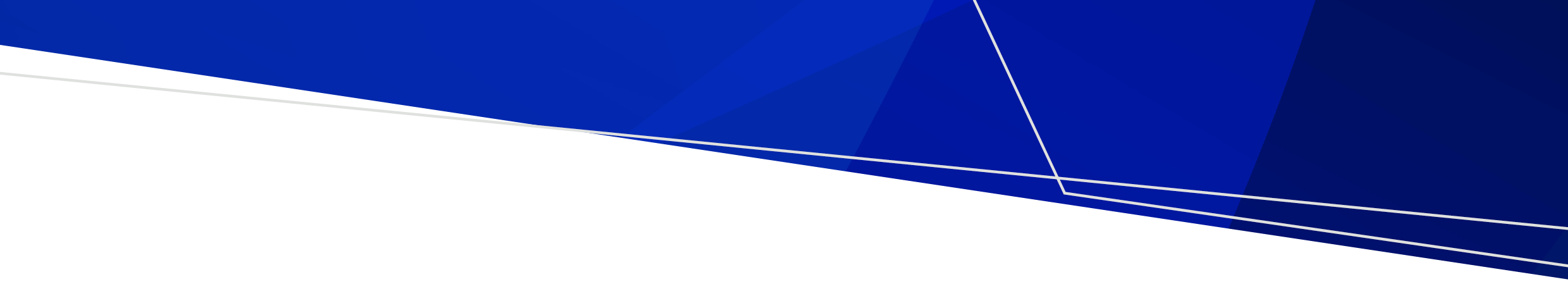 Notification of interment authorisation This document provides written notification that an Application for interment authorisation has been approved. This document may be issued by a cemetery trust to an applicant or an agent acting on an applicant’s behalf (for example, a funeral director). Agents acting on behalf of an applicant are expected to provide a copy of this document to the applicant.Important informationThe holder/s of the right of interment must promptly advise the cemetery trust of any change to their contact details, or of the transfer of the right of interment, so that the trust may maintain accurate and up-to-date records. The holder/s of the right of interment should provide the cemetery trust with clear instructions regarding the ongoing management of the right of interment prior to their death. The holder/s of the right of interment must maintain any memorial established at the place of interment in a safe and proper condition.Cemetery trust nameCemetery nameName of the deceasedInterment service dateInterment service requirementsTrust representative signatureTrust representative nameTrust representative positionDate